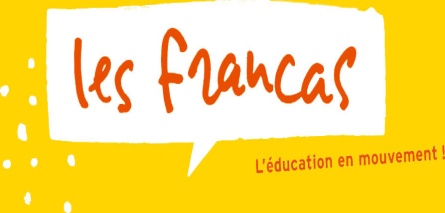                            FICHE DE RENSEIGNEMENTS Nos services étant actuellement informatisés. Prière de remplir complétement la fiche.,          (A remplir et à remettre au responsable de l’accueil de loisir ou l’envoyez par courriel : contactbureau.francas@gmail.com) avec les pièces à fournir.           (Aucune inscription ne sera retenue si la fiche est incomplète)                                                              ACCUEIL DE LOISIRS     Ecole de. : .............................                                             Classe : ..................................    Ville de :   ...................................    (Pointe-à-Pitre-Abymes-Petit Bourg-Baie Mahault )                                   RENSEIGNEMENTS CONCERNANT L’ENFANT 	Nom : ……………………………………………..                 Prénoms : ……………………………………………….Date de Naissance :……………………………………….     Lieu de Naissance :…………………………………….    Age :……                        RENSEIGNEMENTS CONCERNANT LE(S) RESPONSABLE(S) LEGALE (S) Bénéficiez-vous des Allocations Familiales versées par la CAF ? Si oui, veuillez préciser votre numéro d’Allocataire : ....................................................................(Prière de fournir attestation) *                                               INFORMATIONS COMPLEMENTAIRES (santé ou autre) Observations particulières que vous jugez utile de portes à la connaissance de l’accueil de loisir (allergie, traitement en cours , précautions à prendre :………………………………………………………………………………………………………………………........................................... …………………………………………………………………………………………………………………………………………………………           Responsable légale 1                  Responsable légale 2 	Nom Prénom  Adresse  Code postal Ville Domicile 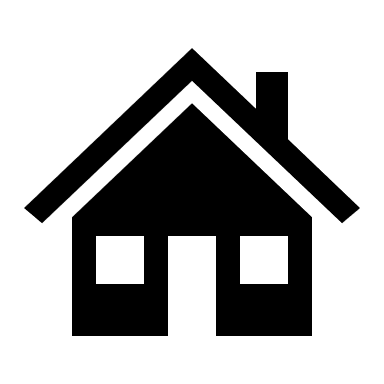 Travail 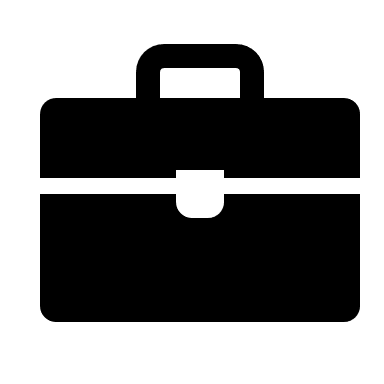 Portable 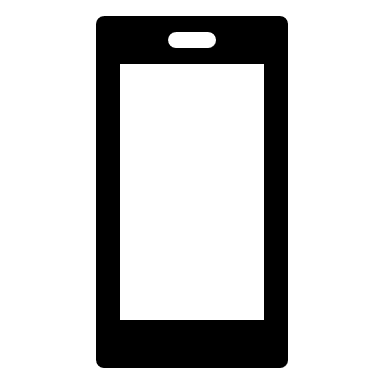      Profession  Email 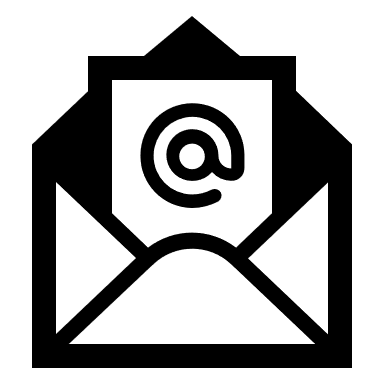 